Osnovna škola Katrina Zrinska Mečenčani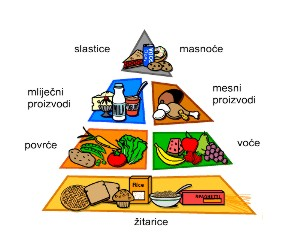 Mečenčani bb, 44 431 Donji KukuruzariJ E L O V N I K  –  travanj 2018. god.Školska shema:  -     voće svaki utorakmlijeko:  10. i 20. travnjaU Mečenčanima  9. travnja 2018. god.1. TJEDAN 9. – 13. travnja2. TJEDAN16. – 20. travnja3. TJEDAN23. – 27. travnjaPONEDJELJAKPONEDJELJAKPONEDJELJAKSendvičPizza,vitaminski napitakHamburger,vitaminski napitakUTORAKUTORAKUTORAKKiflice,čoko mlijekoVarivo od mahuna s piletinom,torticaPileći paprikaš,salata: kiseli krastavciSRIJEDASRIJEDASRIJEDAGrah  varivo s kobasicama,salata: kupus Bečki odrezak, kruh,prilog: rižaPanirani pileći odresci,prilog: krumpir i keljČETVRTAKČETVRTAKČETVRTAK Špageti s bolognese umakomMusaka sa mljevenim mesom,zelena salataSaft od svinjskog mesa, njokiPETAKPETAKPETAKPire krumpir,riblji štapići Lepinje s krem namazomŠkolsko mlijekoŠkolski kruh, dukatela, puding 